Қысқа мерзімді жоспардың бөлімі: 5.2С Заттардың түзілуі және алынуыҚысқа мерзімді жоспардың бөлімі: 5.2С Заттардың түзілуі және алынуыҚысқа мерзімді жоспардың бөлімі: 5.2С Заттардың түзілуі және алынуыҚысқа мерзімді жоспардың бөлімі: 5.2С Заттардың түзілуі және алынуыҚысқа мерзімді жоспардың бөлімі: 5.2С Заттардың түзілуі және алынуыМектеп: №16 жалпы орта білім беретін мектебіМектеп: №16 жалпы орта білім беретін мектебіМектеп: №16 жалпы орта білім беретін мектебіМектеп: №16 жалпы орта білім беретін мектебіКүн: 15.12.2018Күн: 15.12.2018Күн: 15.12.2018Күн: 15.12.2018Күн: 15.12.2018Мұғалімнің аты-жөні: Ергешова Г.Н.Мұғалімнің аты-жөні: Ергешова Г.Н.Мұғалімнің аты-жөні: Ергешова Г.Н.Мұғалімнің аты-жөні: Ергешова Г.Н.Сынып: 5 «Ғ»Сынып: 5 «Ғ»Сынып: 5 «Ғ»Сынып: 5 «Ғ»Сынып: 5 «Ғ»Қатысқандар саны:Қатысқандар саны:Қатыспағандар саны: Қатыспағандар саны: Сабақтың тақырыбы: Табиғи және жасанды заттарСабақтың тақырыбы: Табиғи және жасанды заттарСабақтың тақырыбы: Табиғи және жасанды заттарСабақтың тақырыбы: Табиғи және жасанды заттарСабақтың тақырыбы: Табиғи және жасанды заттарСабақтың тақырыбы: Табиғи және жасанды заттарСабақтың тақырыбы: Табиғи және жасанды заттарСабақтың тақырыбы: Табиғи және жасанды заттарСабақтың тақырыбы: Табиғи және жасанды заттарБерілген сабақта қол жеткізілетін оқу мақсаттары(оқу бағдарламасына сілтеме)Берілген сабақта қол жеткізілетін оқу мақсаттары(оқу бағдарламасына сілтеме)Берілген сабақта қол жеткізілетін оқу мақсаттары(оқу бағдарламасына сілтеме)Берілген сабақта қол жеткізілетін оқу мақсаттары(оқу бағдарламасына сілтеме)5.3.3.1  табиғатта және жасанды жолмен алынатын кейбір заттардың түзілу жолдарына мысал келтіре алу5.3.3.1  табиғатта және жасанды жолмен алынатын кейбір заттардың түзілу жолдарына мысал келтіре алу5.3.3.1  табиғатта және жасанды жолмен алынатын кейбір заттардың түзілу жолдарына мысал келтіре алу5.3.3.1  табиғатта және жасанды жолмен алынатын кейбір заттардың түзілу жолдарына мысал келтіре алу5.3.3.1  табиғатта және жасанды жолмен алынатын кейбір заттардың түзілу жолдарына мысал келтіре алуСабақ мақсатыСабақ мақсатыСабақ мақсатыСабақ мақсатыБарлық оқушылар білу керек:табиғи, жасанды/синтетикалық заттарға мысал келтіру;табиғатта және жасанды жолмен алынатын кейбір заттардың түзілу жолдарына мысал келтіре алу;Көптеген оқушылар білу керек: Химиялық айналымдар мен физикалық құбылыстар нәтижесінде алынатын заттарға мысал келтіре алу; Кейбір оқушылар білу керек:Табиғи және жасанды заттардың қасиеттерін салыстырып, артықшылықтары мен кемшіліктерін түсіндіру.Барлық оқушылар білу керек:табиғи, жасанды/синтетикалық заттарға мысал келтіру;табиғатта және жасанды жолмен алынатын кейбір заттардың түзілу жолдарына мысал келтіре алу;Көптеген оқушылар білу керек: Химиялық айналымдар мен физикалық құбылыстар нәтижесінде алынатын заттарға мысал келтіре алу; Кейбір оқушылар білу керек:Табиғи және жасанды заттардың қасиеттерін салыстырып, артықшылықтары мен кемшіліктерін түсіндіру.Барлық оқушылар білу керек:табиғи, жасанды/синтетикалық заттарға мысал келтіру;табиғатта және жасанды жолмен алынатын кейбір заттардың түзілу жолдарына мысал келтіре алу;Көптеген оқушылар білу керек: Химиялық айналымдар мен физикалық құбылыстар нәтижесінде алынатын заттарға мысал келтіре алу; Кейбір оқушылар білу керек:Табиғи және жасанды заттардың қасиеттерін салыстырып, артықшылықтары мен кемшіліктерін түсіндіру.Барлық оқушылар білу керек:табиғи, жасанды/синтетикалық заттарға мысал келтіру;табиғатта және жасанды жолмен алынатын кейбір заттардың түзілу жолдарына мысал келтіре алу;Көптеген оқушылар білу керек: Химиялық айналымдар мен физикалық құбылыстар нәтижесінде алынатын заттарға мысал келтіре алу; Кейбір оқушылар білу керек:Табиғи және жасанды заттардың қасиеттерін салыстырып, артықшылықтары мен кемшіліктерін түсіндіру.Барлық оқушылар білу керек:табиғи, жасанды/синтетикалық заттарға мысал келтіру;табиғатта және жасанды жолмен алынатын кейбір заттардың түзілу жолдарына мысал келтіре алу;Көптеген оқушылар білу керек: Химиялық айналымдар мен физикалық құбылыстар нәтижесінде алынатын заттарға мысал келтіре алу; Кейбір оқушылар білу керек:Табиғи және жасанды заттардың қасиеттерін салыстырып, артықшылықтары мен кемшіліктерін түсіндіру.Бағалау критериіБағалау критериіБағалау критериіБағалау критериіОқушы оқу мақсатына жетеді, егер:Табиғи және жасанды заттарға мысалдар келтірсе;Кейбір заттардың табиғатта немесе адам іс-әрекетінің нәтижесінде түзілуіне мысалдар келтірсе;Химиялық айналымдар мен физикалық құбылыстар нәтижесінде түзілетін заттарға мысалдар келтірсе; Оқушы оқу мақсатына жетеді, егер:Табиғи және жасанды заттарға мысалдар келтірсе;Кейбір заттардың табиғатта немесе адам іс-әрекетінің нәтижесінде түзілуіне мысалдар келтірсе;Химиялық айналымдар мен физикалық құбылыстар нәтижесінде түзілетін заттарға мысалдар келтірсе; Оқушы оқу мақсатына жетеді, егер:Табиғи және жасанды заттарға мысалдар келтірсе;Кейбір заттардың табиғатта немесе адам іс-әрекетінің нәтижесінде түзілуіне мысалдар келтірсе;Химиялық айналымдар мен физикалық құбылыстар нәтижесінде түзілетін заттарға мысалдар келтірсе; Оқушы оқу мақсатына жетеді, егер:Табиғи және жасанды заттарға мысалдар келтірсе;Кейбір заттардың табиғатта немесе адам іс-әрекетінің нәтижесінде түзілуіне мысалдар келтірсе;Химиялық айналымдар мен физикалық құбылыстар нәтижесінде түзілетін заттарға мысалдар келтірсе; Оқушы оқу мақсатына жетеді, егер:Табиғи және жасанды заттарға мысалдар келтірсе;Кейбір заттардың табиғатта немесе адам іс-әрекетінің нәтижесінде түзілуіне мысалдар келтірсе;Химиялық айналымдар мен физикалық құбылыстар нәтижесінде түзілетін заттарға мысалдар келтірсе; Тілдік мақсаттарТілдік мақсаттарТілдік мақсаттарТілдік мақсаттарОқушылар өздерінің іс-әрекетін келесі терминдер мен сөз тіркестерін қолдана отырып түсіндіре алады:табиғи заттар, заттардың түзілуі, жасанды заттар, заттардың алынуы.Оқушылар өздерінің ойларын келесі сөйлемдерді қолдана отырып жеткізе алады: Табиғи/жасанды заттарға ................. жатады.Физикалық/химиялық құбылыстар нәтижесінде ......................... заттар түзіледі.Жасанды заттарды алу ………………….. үшін қажет. Жасанды/синтетикалық заттардың табиғи заттарға қарағанда артықшылықтары/кемшіліктері (мынада)………………. Оқушылар өздерінің іс-әрекетін келесі терминдер мен сөз тіркестерін қолдана отырып түсіндіре алады:табиғи заттар, заттардың түзілуі, жасанды заттар, заттардың алынуы.Оқушылар өздерінің ойларын келесі сөйлемдерді қолдана отырып жеткізе алады: Табиғи/жасанды заттарға ................. жатады.Физикалық/химиялық құбылыстар нәтижесінде ......................... заттар түзіледі.Жасанды заттарды алу ………………….. үшін қажет. Жасанды/синтетикалық заттардың табиғи заттарға қарағанда артықшылықтары/кемшіліктері (мынада)………………. Оқушылар өздерінің іс-әрекетін келесі терминдер мен сөз тіркестерін қолдана отырып түсіндіре алады:табиғи заттар, заттардың түзілуі, жасанды заттар, заттардың алынуы.Оқушылар өздерінің ойларын келесі сөйлемдерді қолдана отырып жеткізе алады: Табиғи/жасанды заттарға ................. жатады.Физикалық/химиялық құбылыстар нәтижесінде ......................... заттар түзіледі.Жасанды заттарды алу ………………….. үшін қажет. Жасанды/синтетикалық заттардың табиғи заттарға қарағанда артықшылықтары/кемшіліктері (мынада)………………. Оқушылар өздерінің іс-әрекетін келесі терминдер мен сөз тіркестерін қолдана отырып түсіндіре алады:табиғи заттар, заттардың түзілуі, жасанды заттар, заттардың алынуы.Оқушылар өздерінің ойларын келесі сөйлемдерді қолдана отырып жеткізе алады: Табиғи/жасанды заттарға ................. жатады.Физикалық/химиялық құбылыстар нәтижесінде ......................... заттар түзіледі.Жасанды заттарды алу ………………….. үшін қажет. Жасанды/синтетикалық заттардың табиғи заттарға қарағанда артықшылықтары/кемшіліктері (мынада)………………. Оқушылар өздерінің іс-әрекетін келесі терминдер мен сөз тіркестерін қолдана отырып түсіндіре алады:табиғи заттар, заттардың түзілуі, жасанды заттар, заттардың алынуы.Оқушылар өздерінің ойларын келесі сөйлемдерді қолдана отырып жеткізе алады: Табиғи/жасанды заттарға ................. жатады.Физикалық/химиялық құбылыстар нәтижесінде ......................... заттар түзіледі.Жасанды заттарды алу ………………….. үшін қажет. Жасанды/синтетикалық заттардың табиғи заттарға қарағанда артықшылықтары/кемшіліктері (мынада)………………. Құндылықтарды қалыптастыруҚұндылықтарды қалыптастыруҚұндылықтарды қалыптастыруҚұндылықтарды қалыптастыруЗаттардың алуантүрлілігін зерттей отырып, оқушыларда “адамзатқа оларды қолдану және алу жолдарының қажеттігі туындайтыны” туралы ой қалыптасады. Пайдалы қазбалар мен табиғаттағы органикалық заттардың пайда болуы жайлы материалдармен танысу барысында оқушыларды табиғат  ресурстарына ұқыппен әрі жауапкершілікпен қарауға баулу. Өмір бойы білім алу: адамның іс-әрекеті нәтижесінде түзілетін немесе алынатын заттар жайлы ойды дамыту.  Зертханалық жұмыс орындау  барысында дұрыс нәтижелер алу үшін топ алдындағы жауапкершілік сезімі қалыптасады. Заттардың қасиеттері, олардың айналымдары мен қолдаылу аймақтарын білудің экономикалық және ғылыми маңыздылығын түсіну және экономикалық мәселелерді шеше алу. Заттардың алуантүрлілігін зерттей отырып, оқушыларда “адамзатқа оларды қолдану және алу жолдарының қажеттігі туындайтыны” туралы ой қалыптасады. Пайдалы қазбалар мен табиғаттағы органикалық заттардың пайда болуы жайлы материалдармен танысу барысында оқушыларды табиғат  ресурстарына ұқыппен әрі жауапкершілікпен қарауға баулу. Өмір бойы білім алу: адамның іс-әрекеті нәтижесінде түзілетін немесе алынатын заттар жайлы ойды дамыту.  Зертханалық жұмыс орындау  барысында дұрыс нәтижелер алу үшін топ алдындағы жауапкершілік сезімі қалыптасады. Заттардың қасиеттері, олардың айналымдары мен қолдаылу аймақтарын білудің экономикалық және ғылыми маңыздылығын түсіну және экономикалық мәселелерді шеше алу. Заттардың алуантүрлілігін зерттей отырып, оқушыларда “адамзатқа оларды қолдану және алу жолдарының қажеттігі туындайтыны” туралы ой қалыптасады. Пайдалы қазбалар мен табиғаттағы органикалық заттардың пайда болуы жайлы материалдармен танысу барысында оқушыларды табиғат  ресурстарына ұқыппен әрі жауапкершілікпен қарауға баулу. Өмір бойы білім алу: адамның іс-әрекеті нәтижесінде түзілетін немесе алынатын заттар жайлы ойды дамыту.  Зертханалық жұмыс орындау  барысында дұрыс нәтижелер алу үшін топ алдындағы жауапкершілік сезімі қалыптасады. Заттардың қасиеттері, олардың айналымдары мен қолдаылу аймақтарын білудің экономикалық және ғылыми маңыздылығын түсіну және экономикалық мәселелерді шеше алу. Заттардың алуантүрлілігін зерттей отырып, оқушыларда “адамзатқа оларды қолдану және алу жолдарының қажеттігі туындайтыны” туралы ой қалыптасады. Пайдалы қазбалар мен табиғаттағы органикалық заттардың пайда болуы жайлы материалдармен танысу барысында оқушыларды табиғат  ресурстарына ұқыппен әрі жауапкершілікпен қарауға баулу. Өмір бойы білім алу: адамның іс-әрекеті нәтижесінде түзілетін немесе алынатын заттар жайлы ойды дамыту.  Зертханалық жұмыс орындау  барысында дұрыс нәтижелер алу үшін топ алдындағы жауапкершілік сезімі қалыптасады. Заттардың қасиеттері, олардың айналымдары мен қолдаылу аймақтарын білудің экономикалық және ғылыми маңыздылығын түсіну және экономикалық мәселелерді шеше алу. Заттардың алуантүрлілігін зерттей отырып, оқушыларда “адамзатқа оларды қолдану және алу жолдарының қажеттігі туындайтыны” туралы ой қалыптасады. Пайдалы қазбалар мен табиғаттағы органикалық заттардың пайда болуы жайлы материалдармен танысу барысында оқушыларды табиғат  ресурстарына ұқыппен әрі жауапкершілікпен қарауға баулу. Өмір бойы білім алу: адамның іс-әрекеті нәтижесінде түзілетін немесе алынатын заттар жайлы ойды дамыту.  Зертханалық жұмыс орындау  барысында дұрыс нәтижелер алу үшін топ алдындағы жауапкершілік сезімі қалыптасады. Заттардың қасиеттері, олардың айналымдары мен қолдаылу аймақтарын білудің экономикалық және ғылыми маңыздылығын түсіну және экономикалық мәселелерді шеше алу. Пәнаралық байланысПәнаралық байланысПәнаралық байланысПәнаралық байланыс«Табиғи және жасанды маталарды анықтау» зертханалық жұмысын жасау барысында –еңбекке баулу сабағы. «Табиғи және жасанды маталарды анықтау» зертханалық жұмысын жасау барысында –еңбекке баулу сабағы. «Табиғи және жасанды маталарды анықтау» зертханалық жұмысын жасау барысында –еңбекке баулу сабағы. «Табиғи және жасанды маталарды анықтау» зертханалық жұмысын жасау барысында –еңбекке баулу сабағы. «Табиғи және жасанды маталарды анықтау» зертханалық жұмысын жасау барысында –еңбекке баулу сабағы. АБҚ қолдану АБҚ қолдану АБҚ қолдану АБҚ қолдану Постер дайындау кезінде Интернет ресурстарын пайдаланаалу.Постер дайындау кезінде Интернет ресурстарын пайдаланаалу.Постер дайындау кезінде Интернет ресурстарын пайдаланаалу.Постер дайындау кезінде Интернет ресурстарын пайдаланаалу.Постер дайындау кезінде Интернет ресурстарын пайдаланаалу.Алдыңғы білімАлдыңғы білімАлдыңғы білімАлдыңғы білімОқушылар зат, дене ұғымдарымен; физикалық, химиялық құбылыстар және олардың белгілерімен таныс. Пайдалы қазбалардың қасиеттері мен олардың қолдану аймақтары жайлы біледі. Оқушылар зат, дене ұғымдарымен; физикалық, химиялық құбылыстар және олардың белгілерімен таныс. Пайдалы қазбалардың қасиеттері мен олардың қолдану аймақтары жайлы біледі. Оқушылар зат, дене ұғымдарымен; физикалық, химиялық құбылыстар және олардың белгілерімен таныс. Пайдалы қазбалардың қасиеттері мен олардың қолдану аймақтары жайлы біледі. Оқушылар зат, дене ұғымдарымен; физикалық, химиялық құбылыстар және олардың белгілерімен таныс. Пайдалы қазбалардың қасиеттері мен олардың қолдану аймақтары жайлы біледі. Оқушылар зат, дене ұғымдарымен; физикалық, химиялық құбылыстар және олардың белгілерімен таныс. Пайдалы қазбалардың қасиеттері мен олардың қолдану аймақтары жайлы біледі. Сабақтың барысыСабақтың барысыСабақтың барысыСабақтың барысыСабақтың барысыСабақтың барысыСабақтың барысыСабақтың барысыСабақтың барысыСабақтың жоспарланған кезеңдеріЖоспарланған іс-әрекетЖоспарланған іс-әрекетЖоспарланған іс-әрекетЖоспарланған іс-әрекетЖоспарланған іс-әрекетЖоспарланған іс-әрекетЖоспарланған іс-әрекетРесурстарСабақтың басы2 мин4 минМұғалім алдыңғы сабақтың негізгі ұғымдарын қайталауды ұйымдастырады. Дене, зат, қоспа, химиялық және физикалық құбылыстар ұғымдарын қайталау ұсынылады. Химиялық құбылыс нәтижесінде түзіледі? Физикалыққұбылыснәтижесіндезаттарға не болады?Оқушылардың жауаптарынан кейін мұғалім көрсетілім (демонстрационды) үстел үстіндегі заттарға қарап (әсірісе, олардың неден жасалғанына назар аудару қажет), заттарды екі топқа бөлуді сұрайды.Тапсырманы орындап болған соң мұғалім оқушылардан, олардың заттарды екі топқа бөлуіне себеп болған, белгілерді түсіндіруін сұрайды. Оқушылармен бірге сабақ тақырыбы мен мақсаттарын айқындау. Мұғалім алдыңғы сабақтың негізгі ұғымдарын қайталауды ұйымдастырады. Дене, зат, қоспа, химиялық және физикалық құбылыстар ұғымдарын қайталау ұсынылады. Химиялық құбылыс нәтижесінде түзіледі? Физикалыққұбылыснәтижесіндезаттарға не болады?Оқушылардың жауаптарынан кейін мұғалім көрсетілім (демонстрационды) үстел үстіндегі заттарға қарап (әсірісе, олардың неден жасалғанына назар аудару қажет), заттарды екі топқа бөлуді сұрайды.Тапсырманы орындап болған соң мұғалім оқушылардан, олардың заттарды екі топқа бөлуіне себеп болған, белгілерді түсіндіруін сұрайды. Оқушылармен бірге сабақ тақырыбы мен мақсаттарын айқындау. Мұғалім алдыңғы сабақтың негізгі ұғымдарын қайталауды ұйымдастырады. Дене, зат, қоспа, химиялық және физикалық құбылыстар ұғымдарын қайталау ұсынылады. Химиялық құбылыс нәтижесінде түзіледі? Физикалыққұбылыснәтижесіндезаттарға не болады?Оқушылардың жауаптарынан кейін мұғалім көрсетілім (демонстрационды) үстел үстіндегі заттарға қарап (әсірісе, олардың неден жасалғанына назар аудару қажет), заттарды екі топқа бөлуді сұрайды.Тапсырманы орындап болған соң мұғалім оқушылардан, олардың заттарды екі топқа бөлуіне себеп болған, белгілерді түсіндіруін сұрайды. Оқушылармен бірге сабақ тақырыбы мен мақсаттарын айқындау. Мұғалім алдыңғы сабақтың негізгі ұғымдарын қайталауды ұйымдастырады. Дене, зат, қоспа, химиялық және физикалық құбылыстар ұғымдарын қайталау ұсынылады. Химиялық құбылыс нәтижесінде түзіледі? Физикалыққұбылыснәтижесіндезаттарға не болады?Оқушылардың жауаптарынан кейін мұғалім көрсетілім (демонстрационды) үстел үстіндегі заттарға қарап (әсірісе, олардың неден жасалғанына назар аудару қажет), заттарды екі топқа бөлуді сұрайды.Тапсырманы орындап болған соң мұғалім оқушылардан, олардың заттарды екі топқа бөлуіне себеп болған, белгілерді түсіндіруін сұрайды. Оқушылармен бірге сабақ тақырыбы мен мақсаттарын айқындау. Мұғалім алдыңғы сабақтың негізгі ұғымдарын қайталауды ұйымдастырады. Дене, зат, қоспа, химиялық және физикалық құбылыстар ұғымдарын қайталау ұсынылады. Химиялық құбылыс нәтижесінде түзіледі? Физикалыққұбылыснәтижесіндезаттарға не болады?Оқушылардың жауаптарынан кейін мұғалім көрсетілім (демонстрационды) үстел үстіндегі заттарға қарап (әсірісе, олардың неден жасалғанына назар аудару қажет), заттарды екі топқа бөлуді сұрайды.Тапсырманы орындап болған соң мұғалім оқушылардан, олардың заттарды екі топқа бөлуіне себеп болған, белгілерді түсіндіруін сұрайды. Оқушылармен бірге сабақ тақырыбы мен мақсаттарын айқындау. Мұғалім алдыңғы сабақтың негізгі ұғымдарын қайталауды ұйымдастырады. Дене, зат, қоспа, химиялық және физикалық құбылыстар ұғымдарын қайталау ұсынылады. Химиялық құбылыс нәтижесінде түзіледі? Физикалыққұбылыснәтижесіндезаттарға не болады?Оқушылардың жауаптарынан кейін мұғалім көрсетілім (демонстрационды) үстел үстіндегі заттарға қарап (әсірісе, олардың неден жасалғанына назар аудару қажет), заттарды екі топқа бөлуді сұрайды.Тапсырманы орындап болған соң мұғалім оқушылардан, олардың заттарды екі топқа бөлуіне себеп болған, белгілерді түсіндіруін сұрайды. Оқушылармен бірге сабақ тақырыбы мен мақсаттарын айқындау. Мұғалім алдыңғы сабақтың негізгі ұғымдарын қайталауды ұйымдастырады. Дене, зат, қоспа, химиялық және физикалық құбылыстар ұғымдарын қайталау ұсынылады. Химиялық құбылыс нәтижесінде түзіледі? Физикалыққұбылыснәтижесіндезаттарға не болады?Оқушылардың жауаптарынан кейін мұғалім көрсетілім (демонстрационды) үстел үстіндегі заттарға қарап (әсірісе, олардың неден жасалғанына назар аудару қажет), заттарды екі топқа бөлуді сұрайды.Тапсырманы орындап болған соң мұғалім оқушылардан, олардың заттарды екі топқа бөлуіне себеп болған, белгілерді түсіндіруін сұрайды. Оқушылармен бірге сабақ тақырыбы мен мақсаттарын айқындау. Заттардың ұлгілері: минералдар, тиын, стакандағы су, шыны ыдыстағы мұнай, көмірқышқыл газы, оттегі(белгіленген колбадағы), мақта, картон, шыт мата үлгілері, жүн, жібек,синтетикалық маталар, пластмасса кесектері, резина, тұздар, көмір, ағаш, қант, бор, май.Презентация Power PointСабақтың ортасы2 мин5 мин2 мин2 мин2-3мин5-7 мин2мин5 минАрықарай, мұғалім оқушыларға сабақ барысында қарастырылуы қажет сұрақтар мен таныстырады: Табиғи және жасанды заттарға мысалл келтіру; Жаңа заттарды алу қажеттілігін анықтау;Химиялық айналымдар нәтижесінде түзілетін заттарға мысалдар келтіру; Физикалық құбылыстар нәтижесінде түзілетін заттарға мысалдар келтіру; Мұғалім оқушыларды топтарға бөліп, осы сұрақтарды талқылауды ұсынады. Теориялық ресурстарды қолдануға болады. Талқылауды аяқтаған соң оқушылар дәптерлеріне кесте толтырады. Сонымен оқушылар мынадай қорытындыға келу қажет: кейбір заттар (мысалы тас, ағаш, бор, май, мұнай, қант және эфирлер) табиғатта түзіледі. Ал көптеген заттар (мысалы пластмасса, резина, шыны, металдар, бензин, синтетикалық маталар) адамдардың қолымен жасалады,Заттар химиялық және физикалық құбылыстар нәтижесінде түзілуі мүмкін. Физикалық үрдіс нәтижесінде су буы, мұз, тұз сияқты заттар түзілсе, химиялық үрдіс нәтижесінде глюкоза, оттегі, тау жыныстары, көмірқышқыл газы және тат түзіледі. Сабақтың осы кезеңінде мұғалім оқушылармен (адамдардың қажеттілігі мен сұранысын қамтамасыз ету үшін) белгілі бір қасиетке ие жасанды және синтетикалық заттарды алудың қажеттілігі жайлы талқылайды. Талқылау аяқталғаннан кейін мұғалім оқушыларға табиғи және жасанды/синтетикалық маталардың үлгілерін таратып,  табиғаты бойынша оларды жіктеуді ұсынады.Оқушылардың жауаптарын тыңдау.Мұғалім оқушыларға маталардың табиғаттын жану өнімдері бойынша зерттеуді ұсынады. Нұсқаулық бойынша зертханалық жұмысты орындау. Табиғи және жасанды материалдарды жану өнімдерінің негізінде жіктелуін талқылау.Қорытындыны дәптерге жазу: табиғи заттар  жанған кезде күл түзеді де, жанған қағаздың иісі шығады; жасанды материалдар өзіне тән иісі бар қатты шарға айналып кетеді. Оқушыларға видео көрсету: «Жібек матаны неден жасайды?», «Тері өндірісі», «Синтетикалық талшықтар өндірісін» Арықарай, мұғалім оқушыларға сабақ барысында қарастырылуы қажет сұрақтар мен таныстырады: Табиғи және жасанды заттарға мысалл келтіру; Жаңа заттарды алу қажеттілігін анықтау;Химиялық айналымдар нәтижесінде түзілетін заттарға мысалдар келтіру; Физикалық құбылыстар нәтижесінде түзілетін заттарға мысалдар келтіру; Мұғалім оқушыларды топтарға бөліп, осы сұрақтарды талқылауды ұсынады. Теориялық ресурстарды қолдануға болады. Талқылауды аяқтаған соң оқушылар дәптерлеріне кесте толтырады. Сонымен оқушылар мынадай қорытындыға келу қажет: кейбір заттар (мысалы тас, ағаш, бор, май, мұнай, қант және эфирлер) табиғатта түзіледі. Ал көптеген заттар (мысалы пластмасса, резина, шыны, металдар, бензин, синтетикалық маталар) адамдардың қолымен жасалады,Заттар химиялық және физикалық құбылыстар нәтижесінде түзілуі мүмкін. Физикалық үрдіс нәтижесінде су буы, мұз, тұз сияқты заттар түзілсе, химиялық үрдіс нәтижесінде глюкоза, оттегі, тау жыныстары, көмірқышқыл газы және тат түзіледі. Сабақтың осы кезеңінде мұғалім оқушылармен (адамдардың қажеттілігі мен сұранысын қамтамасыз ету үшін) белгілі бір қасиетке ие жасанды және синтетикалық заттарды алудың қажеттілігі жайлы талқылайды. Талқылау аяқталғаннан кейін мұғалім оқушыларға табиғи және жасанды/синтетикалық маталардың үлгілерін таратып,  табиғаты бойынша оларды жіктеуді ұсынады.Оқушылардың жауаптарын тыңдау.Мұғалім оқушыларға маталардың табиғаттын жану өнімдері бойынша зерттеуді ұсынады. Нұсқаулық бойынша зертханалық жұмысты орындау. Табиғи және жасанды материалдарды жану өнімдерінің негізінде жіктелуін талқылау.Қорытындыны дәптерге жазу: табиғи заттар  жанған кезде күл түзеді де, жанған қағаздың иісі шығады; жасанды материалдар өзіне тән иісі бар қатты шарға айналып кетеді. Оқушыларға видео көрсету: «Жібек матаны неден жасайды?», «Тері өндірісі», «Синтетикалық талшықтар өндірісін» Арықарай, мұғалім оқушыларға сабақ барысында қарастырылуы қажет сұрақтар мен таныстырады: Табиғи және жасанды заттарға мысалл келтіру; Жаңа заттарды алу қажеттілігін анықтау;Химиялық айналымдар нәтижесінде түзілетін заттарға мысалдар келтіру; Физикалық құбылыстар нәтижесінде түзілетін заттарға мысалдар келтіру; Мұғалім оқушыларды топтарға бөліп, осы сұрақтарды талқылауды ұсынады. Теориялық ресурстарды қолдануға болады. Талқылауды аяқтаған соң оқушылар дәптерлеріне кесте толтырады. Сонымен оқушылар мынадай қорытындыға келу қажет: кейбір заттар (мысалы тас, ағаш, бор, май, мұнай, қант және эфирлер) табиғатта түзіледі. Ал көптеген заттар (мысалы пластмасса, резина, шыны, металдар, бензин, синтетикалық маталар) адамдардың қолымен жасалады,Заттар химиялық және физикалық құбылыстар нәтижесінде түзілуі мүмкін. Физикалық үрдіс нәтижесінде су буы, мұз, тұз сияқты заттар түзілсе, химиялық үрдіс нәтижесінде глюкоза, оттегі, тау жыныстары, көмірқышқыл газы және тат түзіледі. Сабақтың осы кезеңінде мұғалім оқушылармен (адамдардың қажеттілігі мен сұранысын қамтамасыз ету үшін) белгілі бір қасиетке ие жасанды және синтетикалық заттарды алудың қажеттілігі жайлы талқылайды. Талқылау аяқталғаннан кейін мұғалім оқушыларға табиғи және жасанды/синтетикалық маталардың үлгілерін таратып,  табиғаты бойынша оларды жіктеуді ұсынады.Оқушылардың жауаптарын тыңдау.Мұғалім оқушыларға маталардың табиғаттын жану өнімдері бойынша зерттеуді ұсынады. Нұсқаулық бойынша зертханалық жұмысты орындау. Табиғи және жасанды материалдарды жану өнімдерінің негізінде жіктелуін талқылау.Қорытындыны дәптерге жазу: табиғи заттар  жанған кезде күл түзеді де, жанған қағаздың иісі шығады; жасанды материалдар өзіне тән иісі бар қатты шарға айналып кетеді. Оқушыларға видео көрсету: «Жібек матаны неден жасайды?», «Тері өндірісі», «Синтетикалық талшықтар өндірісін» Арықарай, мұғалім оқушыларға сабақ барысында қарастырылуы қажет сұрақтар мен таныстырады: Табиғи және жасанды заттарға мысалл келтіру; Жаңа заттарды алу қажеттілігін анықтау;Химиялық айналымдар нәтижесінде түзілетін заттарға мысалдар келтіру; Физикалық құбылыстар нәтижесінде түзілетін заттарға мысалдар келтіру; Мұғалім оқушыларды топтарға бөліп, осы сұрақтарды талқылауды ұсынады. Теориялық ресурстарды қолдануға болады. Талқылауды аяқтаған соң оқушылар дәптерлеріне кесте толтырады. Сонымен оқушылар мынадай қорытындыға келу қажет: кейбір заттар (мысалы тас, ағаш, бор, май, мұнай, қант және эфирлер) табиғатта түзіледі. Ал көптеген заттар (мысалы пластмасса, резина, шыны, металдар, бензин, синтетикалық маталар) адамдардың қолымен жасалады,Заттар химиялық және физикалық құбылыстар нәтижесінде түзілуі мүмкін. Физикалық үрдіс нәтижесінде су буы, мұз, тұз сияқты заттар түзілсе, химиялық үрдіс нәтижесінде глюкоза, оттегі, тау жыныстары, көмірқышқыл газы және тат түзіледі. Сабақтың осы кезеңінде мұғалім оқушылармен (адамдардың қажеттілігі мен сұранысын қамтамасыз ету үшін) белгілі бір қасиетке ие жасанды және синтетикалық заттарды алудың қажеттілігі жайлы талқылайды. Талқылау аяқталғаннан кейін мұғалім оқушыларға табиғи және жасанды/синтетикалық маталардың үлгілерін таратып,  табиғаты бойынша оларды жіктеуді ұсынады.Оқушылардың жауаптарын тыңдау.Мұғалім оқушыларға маталардың табиғаттын жану өнімдері бойынша зерттеуді ұсынады. Нұсқаулық бойынша зертханалық жұмысты орындау. Табиғи және жасанды материалдарды жану өнімдерінің негізінде жіктелуін талқылау.Қорытындыны дәптерге жазу: табиғи заттар  жанған кезде күл түзеді де, жанған қағаздың иісі шығады; жасанды материалдар өзіне тән иісі бар қатты шарға айналып кетеді. Оқушыларға видео көрсету: «Жібек матаны неден жасайды?», «Тері өндірісі», «Синтетикалық талшықтар өндірісін» Арықарай, мұғалім оқушыларға сабақ барысында қарастырылуы қажет сұрақтар мен таныстырады: Табиғи және жасанды заттарға мысалл келтіру; Жаңа заттарды алу қажеттілігін анықтау;Химиялық айналымдар нәтижесінде түзілетін заттарға мысалдар келтіру; Физикалық құбылыстар нәтижесінде түзілетін заттарға мысалдар келтіру; Мұғалім оқушыларды топтарға бөліп, осы сұрақтарды талқылауды ұсынады. Теориялық ресурстарды қолдануға болады. Талқылауды аяқтаған соң оқушылар дәптерлеріне кесте толтырады. Сонымен оқушылар мынадай қорытындыға келу қажет: кейбір заттар (мысалы тас, ағаш, бор, май, мұнай, қант және эфирлер) табиғатта түзіледі. Ал көптеген заттар (мысалы пластмасса, резина, шыны, металдар, бензин, синтетикалық маталар) адамдардың қолымен жасалады,Заттар химиялық және физикалық құбылыстар нәтижесінде түзілуі мүмкін. Физикалық үрдіс нәтижесінде су буы, мұз, тұз сияқты заттар түзілсе, химиялық үрдіс нәтижесінде глюкоза, оттегі, тау жыныстары, көмірқышқыл газы және тат түзіледі. Сабақтың осы кезеңінде мұғалім оқушылармен (адамдардың қажеттілігі мен сұранысын қамтамасыз ету үшін) белгілі бір қасиетке ие жасанды және синтетикалық заттарды алудың қажеттілігі жайлы талқылайды. Талқылау аяқталғаннан кейін мұғалім оқушыларға табиғи және жасанды/синтетикалық маталардың үлгілерін таратып,  табиғаты бойынша оларды жіктеуді ұсынады.Оқушылардың жауаптарын тыңдау.Мұғалім оқушыларға маталардың табиғаттын жану өнімдері бойынша зерттеуді ұсынады. Нұсқаулық бойынша зертханалық жұмысты орындау. Табиғи және жасанды материалдарды жану өнімдерінің негізінде жіктелуін талқылау.Қорытындыны дәптерге жазу: табиғи заттар  жанған кезде күл түзеді де, жанған қағаздың иісі шығады; жасанды материалдар өзіне тән иісі бар қатты шарға айналып кетеді. Оқушыларға видео көрсету: «Жібек матаны неден жасайды?», «Тері өндірісі», «Синтетикалық талшықтар өндірісін» Арықарай, мұғалім оқушыларға сабақ барысында қарастырылуы қажет сұрақтар мен таныстырады: Табиғи және жасанды заттарға мысалл келтіру; Жаңа заттарды алу қажеттілігін анықтау;Химиялық айналымдар нәтижесінде түзілетін заттарға мысалдар келтіру; Физикалық құбылыстар нәтижесінде түзілетін заттарға мысалдар келтіру; Мұғалім оқушыларды топтарға бөліп, осы сұрақтарды талқылауды ұсынады. Теориялық ресурстарды қолдануға болады. Талқылауды аяқтаған соң оқушылар дәптерлеріне кесте толтырады. Сонымен оқушылар мынадай қорытындыға келу қажет: кейбір заттар (мысалы тас, ағаш, бор, май, мұнай, қант және эфирлер) табиғатта түзіледі. Ал көптеген заттар (мысалы пластмасса, резина, шыны, металдар, бензин, синтетикалық маталар) адамдардың қолымен жасалады,Заттар химиялық және физикалық құбылыстар нәтижесінде түзілуі мүмкін. Физикалық үрдіс нәтижесінде су буы, мұз, тұз сияқты заттар түзілсе, химиялық үрдіс нәтижесінде глюкоза, оттегі, тау жыныстары, көмірқышқыл газы және тат түзіледі. Сабақтың осы кезеңінде мұғалім оқушылармен (адамдардың қажеттілігі мен сұранысын қамтамасыз ету үшін) белгілі бір қасиетке ие жасанды және синтетикалық заттарды алудың қажеттілігі жайлы талқылайды. Талқылау аяқталғаннан кейін мұғалім оқушыларға табиғи және жасанды/синтетикалық маталардың үлгілерін таратып,  табиғаты бойынша оларды жіктеуді ұсынады.Оқушылардың жауаптарын тыңдау.Мұғалім оқушыларға маталардың табиғаттын жану өнімдері бойынша зерттеуді ұсынады. Нұсқаулық бойынша зертханалық жұмысты орындау. Табиғи және жасанды материалдарды жану өнімдерінің негізінде жіктелуін талқылау.Қорытындыны дәптерге жазу: табиғи заттар  жанған кезде күл түзеді де, жанған қағаздың иісі шығады; жасанды материалдар өзіне тән иісі бар қатты шарға айналып кетеді. Оқушыларға видео көрсету: «Жібек матаны неден жасайды?», «Тері өндірісі», «Синтетикалық талшықтар өндірісін» Арықарай, мұғалім оқушыларға сабақ барысында қарастырылуы қажет сұрақтар мен таныстырады: Табиғи және жасанды заттарға мысалл келтіру; Жаңа заттарды алу қажеттілігін анықтау;Химиялық айналымдар нәтижесінде түзілетін заттарға мысалдар келтіру; Физикалық құбылыстар нәтижесінде түзілетін заттарға мысалдар келтіру; Мұғалім оқушыларды топтарға бөліп, осы сұрақтарды талқылауды ұсынады. Теориялық ресурстарды қолдануға болады. Талқылауды аяқтаған соң оқушылар дәптерлеріне кесте толтырады. Сонымен оқушылар мынадай қорытындыға келу қажет: кейбір заттар (мысалы тас, ағаш, бор, май, мұнай, қант және эфирлер) табиғатта түзіледі. Ал көптеген заттар (мысалы пластмасса, резина, шыны, металдар, бензин, синтетикалық маталар) адамдардың қолымен жасалады,Заттар химиялық және физикалық құбылыстар нәтижесінде түзілуі мүмкін. Физикалық үрдіс нәтижесінде су буы, мұз, тұз сияқты заттар түзілсе, химиялық үрдіс нәтижесінде глюкоза, оттегі, тау жыныстары, көмірқышқыл газы және тат түзіледі. Сабақтың осы кезеңінде мұғалім оқушылармен (адамдардың қажеттілігі мен сұранысын қамтамасыз ету үшін) белгілі бір қасиетке ие жасанды және синтетикалық заттарды алудың қажеттілігі жайлы талқылайды. Талқылау аяқталғаннан кейін мұғалім оқушыларға табиғи және жасанды/синтетикалық маталардың үлгілерін таратып,  табиғаты бойынша оларды жіктеуді ұсынады.Оқушылардың жауаптарын тыңдау.Мұғалім оқушыларға маталардың табиғаттын жану өнімдері бойынша зерттеуді ұсынады. Нұсқаулық бойынша зертханалық жұмысты орындау. Табиғи және жасанды материалдарды жану өнімдерінің негізінде жіктелуін талқылау.Қорытындыны дәптерге жазу: табиғи заттар  жанған кезде күл түзеді де, жанған қағаздың иісі шығады; жасанды материалдар өзіне тән иісі бар қатты шарға айналып кетеді. Оқушыларға видео көрсету: «Жібек матаны неден жасайды?», «Тері өндірісі», «Синтетикалық талшықтар өндірісін» слайдТабиғи және синтетикалық маталарды үлгілері.«Табиғи және синтетикалық маталарды анықтау» зертханалық жұмысына қажетті құрал-жабдықтар: сіріңке, қысқыштар, шыны таяқша, фарфор табақша.Сабақтың аяғы4 мин2 минСабақты қорытындылап, оқушыларға келесі сұрақтарды қою: Қандай сұрақтарға жауап алдыңыздар?Қай сұрақ түсініксіз болып қалды? Сабақта маңызды не болды? Түсініксіз қалған мәселе?Үй тапсырмасы:1.Сілтеме бойынша видеокөру: https://www.youtube.com/watch?v=Fpff9EL26Ko полимерлерді алуhttps://www.youtube.com/watch?v=QOMwwih4if4 сабынды қалай алады?https://www.youtube.com/watch?v=EBi7ck-jsEI тұзды қалай алады?Үйде постер дайындау (мұғалім оқушыларды топтарға бөледі) 1 топ – табиғатта түзілетін заттар;2 топ– адам қолымен жасалатын заттар; 3 топ – табиғи зат және оның жасанды баламасы (аналогы)4 топ – табиғи және жасанды заттардың артықшылықтары мен кемшіліктерін салыстыру. Оқушылар дайындаған постерлер сынып бұрышына бағалану үшін ілінеді.Сабақты қорытындылап, оқушыларға келесі сұрақтарды қою: Қандай сұрақтарға жауап алдыңыздар?Қай сұрақ түсініксіз болып қалды? Сабақта маңызды не болды? Түсініксіз қалған мәселе?Үй тапсырмасы:1.Сілтеме бойынша видеокөру: https://www.youtube.com/watch?v=Fpff9EL26Ko полимерлерді алуhttps://www.youtube.com/watch?v=QOMwwih4if4 сабынды қалай алады?https://www.youtube.com/watch?v=EBi7ck-jsEI тұзды қалай алады?Үйде постер дайындау (мұғалім оқушыларды топтарға бөледі) 1 топ – табиғатта түзілетін заттар;2 топ– адам қолымен жасалатын заттар; 3 топ – табиғи зат және оның жасанды баламасы (аналогы)4 топ – табиғи және жасанды заттардың артықшылықтары мен кемшіліктерін салыстыру. Оқушылар дайындаған постерлер сынып бұрышына бағалану үшін ілінеді.Сабақты қорытындылап, оқушыларға келесі сұрақтарды қою: Қандай сұрақтарға жауап алдыңыздар?Қай сұрақ түсініксіз болып қалды? Сабақта маңызды не болды? Түсініксіз қалған мәселе?Үй тапсырмасы:1.Сілтеме бойынша видеокөру: https://www.youtube.com/watch?v=Fpff9EL26Ko полимерлерді алуhttps://www.youtube.com/watch?v=QOMwwih4if4 сабынды қалай алады?https://www.youtube.com/watch?v=EBi7ck-jsEI тұзды қалай алады?Үйде постер дайындау (мұғалім оқушыларды топтарға бөледі) 1 топ – табиғатта түзілетін заттар;2 топ– адам қолымен жасалатын заттар; 3 топ – табиғи зат және оның жасанды баламасы (аналогы)4 топ – табиғи және жасанды заттардың артықшылықтары мен кемшіліктерін салыстыру. Оқушылар дайындаған постерлер сынып бұрышына бағалану үшін ілінеді.Сабақты қорытындылап, оқушыларға келесі сұрақтарды қою: Қандай сұрақтарға жауап алдыңыздар?Қай сұрақ түсініксіз болып қалды? Сабақта маңызды не болды? Түсініксіз қалған мәселе?Үй тапсырмасы:1.Сілтеме бойынша видеокөру: https://www.youtube.com/watch?v=Fpff9EL26Ko полимерлерді алуhttps://www.youtube.com/watch?v=QOMwwih4if4 сабынды қалай алады?https://www.youtube.com/watch?v=EBi7ck-jsEI тұзды қалай алады?Үйде постер дайындау (мұғалім оқушыларды топтарға бөледі) 1 топ – табиғатта түзілетін заттар;2 топ– адам қолымен жасалатын заттар; 3 топ – табиғи зат және оның жасанды баламасы (аналогы)4 топ – табиғи және жасанды заттардың артықшылықтары мен кемшіліктерін салыстыру. Оқушылар дайындаған постерлер сынып бұрышына бағалану үшін ілінеді.Сабақты қорытындылап, оқушыларға келесі сұрақтарды қою: Қандай сұрақтарға жауап алдыңыздар?Қай сұрақ түсініксіз болып қалды? Сабақта маңызды не болды? Түсініксіз қалған мәселе?Үй тапсырмасы:1.Сілтеме бойынша видеокөру: https://www.youtube.com/watch?v=Fpff9EL26Ko полимерлерді алуhttps://www.youtube.com/watch?v=QOMwwih4if4 сабынды қалай алады?https://www.youtube.com/watch?v=EBi7ck-jsEI тұзды қалай алады?Үйде постер дайындау (мұғалім оқушыларды топтарға бөледі) 1 топ – табиғатта түзілетін заттар;2 топ– адам қолымен жасалатын заттар; 3 топ – табиғи зат және оның жасанды баламасы (аналогы)4 топ – табиғи және жасанды заттардың артықшылықтары мен кемшіліктерін салыстыру. Оқушылар дайындаған постерлер сынып бұрышына бағалану үшін ілінеді.Сабақты қорытындылап, оқушыларға келесі сұрақтарды қою: Қандай сұрақтарға жауап алдыңыздар?Қай сұрақ түсініксіз болып қалды? Сабақта маңызды не болды? Түсініксіз қалған мәселе?Үй тапсырмасы:1.Сілтеме бойынша видеокөру: https://www.youtube.com/watch?v=Fpff9EL26Ko полимерлерді алуhttps://www.youtube.com/watch?v=QOMwwih4if4 сабынды қалай алады?https://www.youtube.com/watch?v=EBi7ck-jsEI тұзды қалай алады?Үйде постер дайындау (мұғалім оқушыларды топтарға бөледі) 1 топ – табиғатта түзілетін заттар;2 топ– адам қолымен жасалатын заттар; 3 топ – табиғи зат және оның жасанды баламасы (аналогы)4 топ – табиғи және жасанды заттардың артықшылықтары мен кемшіліктерін салыстыру. Оқушылар дайындаған постерлер сынып бұрышына бағалану үшін ілінеді.Сабақты қорытындылап, оқушыларға келесі сұрақтарды қою: Қандай сұрақтарға жауап алдыңыздар?Қай сұрақ түсініксіз болып қалды? Сабақта маңызды не болды? Түсініксіз қалған мәселе?Үй тапсырмасы:1.Сілтеме бойынша видеокөру: https://www.youtube.com/watch?v=Fpff9EL26Ko полимерлерді алуhttps://www.youtube.com/watch?v=QOMwwih4if4 сабынды қалай алады?https://www.youtube.com/watch?v=EBi7ck-jsEI тұзды қалай алады?Үйде постер дайындау (мұғалім оқушыларды топтарға бөледі) 1 топ – табиғатта түзілетін заттар;2 топ– адам қолымен жасалатын заттар; 3 топ – табиғи зат және оның жасанды баламасы (аналогы)4 топ – табиғи және жасанды заттардың артықшылықтары мен кемшіліктерін салыстыру. Оқушылар дайындаған постерлер сынып бұрышына бағалану үшін ілінеді.Саралау – оқушыларға қалай  көбірек қолдау көрсетуді  жоспарлайсыз? Қабілеті жоғары оқушыларға қандай міндет қоюды жоспарлап отырсыз? Саралау – оқушыларға қалай  көбірек қолдау көрсетуді  жоспарлайсыз? Қабілеті жоғары оқушыларға қандай міндет қоюды жоспарлап отырсыз? Саралау – оқушыларға қалай  көбірек қолдау көрсетуді  жоспарлайсыз? Қабілеті жоғары оқушыларға қандай міндет қоюды жоспарлап отырсыз? Бағалау – оқушылардың материалды меңгеру деңгейін қалай тексеруді жоспарлайсыз? Бағалау – оқушылардың материалды меңгеру деңгейін қалай тексеруді жоспарлайсыз? Бағалау – оқушылардың материалды меңгеру деңгейін қалай тексеруді жоспарлайсыз? Денсаулық және қауіпсіздік техникасының сақталуы 

Денсаулық және қауіпсіздік техникасының сақталуы 

Денсаулық және қауіпсіздік техникасының сақталуы 

Оқушыларды топтарға бөлу кезінде жасырын дифференциация жүзеге асырылады. Қабілеті жоғары оқушылар қабілеті төмен оқушыларға көмек көрсете аладыОқушыларды топтарға бөлу кезінде жасырын дифференциация жүзеге асырылады. Қабілеті жоғары оқушылар қабілеті төмен оқушыларға көмек көрсете аладыОқушыларды топтарға бөлу кезінде жасырын дифференциация жүзеге асырылады. Қабілеті жоғары оқушылар қабілеті төмен оқушыларға көмек көрсете аладыСабақ барысында оқушыларды бақылап, жауаптарын бағалауҚалыптастырушы бағалау алуСабақ барысында оқушыларды бақылап, жауаптарын бағалауҚалыптастырушы бағалау алуСабақ барысында оқушыларды бақылап, жауаптарын бағалауҚалыптастырушы бағалау алуДенсаулық сақтау технологиялары.Сергіту сәттері мен белсенді  іс-әрекет түрлері.Осы сабақта қолданылатын Қауіпсіздік техникасы ережелерінің тармақтары   Денсаулық сақтау технологиялары.Сергіту сәттері мен белсенді  іс-әрекет түрлері.Осы сабақта қолданылатын Қауіпсіздік техникасы ережелерінің тармақтары   Денсаулық сақтау технологиялары.Сергіту сәттері мен белсенді  іс-әрекет түрлері.Осы сабақта қолданылатын Қауіпсіздік техникасы ережелерінің тармақтары   Сабақ бойынша рефлексия Сабақ мақсаттары/оқу мақсаттары дұрыс қойылған ба?Оқушылардың барлығы ОМ қол жеткізді ме? Жеткізбесе, неліктен? Сабақта саралау дұрыс жүргізілді ме? Сабақтың уақыттық кезеңдері сақталды ма? Сабақ жоспарынан қандай ауытқулар болды, неліктен? Сабақ бойынша рефлексия Сабақ мақсаттары/оқу мақсаттары дұрыс қойылған ба?Оқушылардың барлығы ОМ қол жеткізді ме? Жеткізбесе, неліктен? Сабақта саралау дұрыс жүргізілді ме? Сабақтың уақыттық кезеңдері сақталды ма? Сабақ жоспарынан қандай ауытқулар болды, неліктен? Бұл бөлімді сабақ туралы өз пікіріңізді білдіру үшін пайдаланыңыз. Өз сабағыңыз туралы сол жақ бағанда берілген сұрақтарға жауап беріңіз.Бұл бөлімді сабақ туралы өз пікіріңізді білдіру үшін пайдаланыңыз. Өз сабағыңыз туралы сол жақ бағанда берілген сұрақтарға жауап беріңіз.Бұл бөлімді сабақ туралы өз пікіріңізді білдіру үшін пайдаланыңыз. Өз сабағыңыз туралы сол жақ бағанда берілген сұрақтарға жауап беріңіз.Бұл бөлімді сабақ туралы өз пікіріңізді білдіру үшін пайдаланыңыз. Өз сабағыңыз туралы сол жақ бағанда берілген сұрақтарға жауап беріңіз.Бұл бөлімді сабақ туралы өз пікіріңізді білдіру үшін пайдаланыңыз. Өз сабағыңыз туралы сол жақ бағанда берілген сұрақтарға жауап беріңіз.Бұл бөлімді сабақ туралы өз пікіріңізді білдіру үшін пайдаланыңыз. Өз сабағыңыз туралы сол жақ бағанда берілген сұрақтарға жауап беріңіз.Бұл бөлімді сабақ туралы өз пікіріңізді білдіру үшін пайдаланыңыз. Өз сабағыңыз туралы сол жақ бағанда берілген сұрақтарға жауап беріңіз.Сабақ бойынша рефлексия Сабақ мақсаттары/оқу мақсаттары дұрыс қойылған ба?Оқушылардың барлығы ОМ қол жеткізді ме? Жеткізбесе, неліктен? Сабақта саралау дұрыс жүргізілді ме? Сабақтың уақыттық кезеңдері сақталды ма? Сабақ жоспарынан қандай ауытқулар болды, неліктен? Сабақ бойынша рефлексия Сабақ мақсаттары/оқу мақсаттары дұрыс қойылған ба?Оқушылардың барлығы ОМ қол жеткізді ме? Жеткізбесе, неліктен? Сабақта саралау дұрыс жүргізілді ме? Сабақтың уақыттық кезеңдері сақталды ма? Сабақ жоспарынан қандай ауытқулар болды, неліктен? 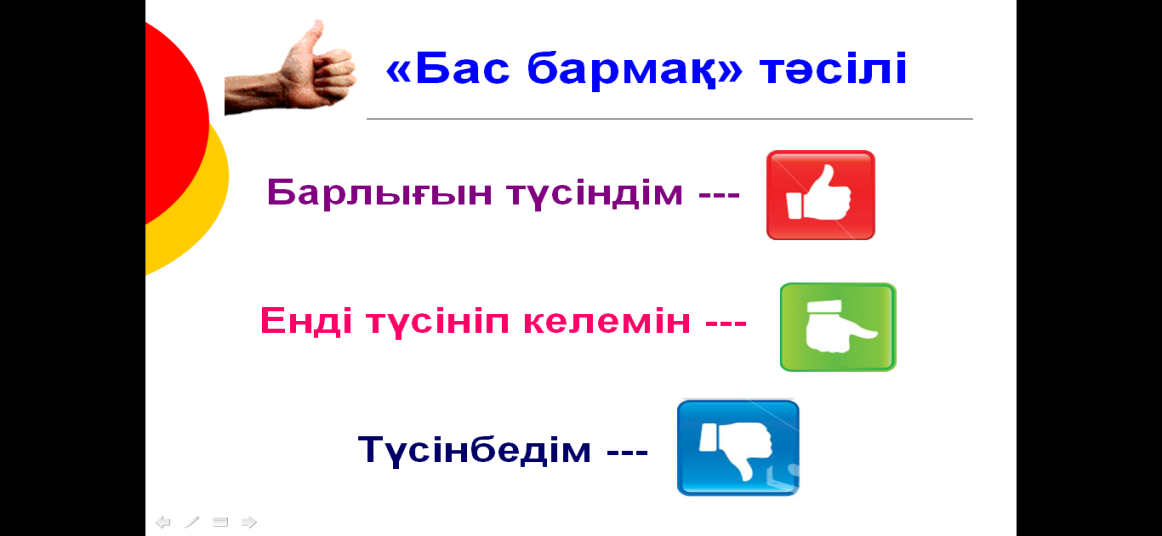 Жалпы баға Сабақтың жақсы өткен екі аспектісі (оқыту туралы да, оқу туралы да ойланыңыз)?1:2:Сабақтыжақсартуға не ықпалетеалады (оқытутуралы да, оқутуралы да ойланыңыз)?1: 2:Сабақбарысындасыныптуралынемесежекелегеноқушылардыңжетістік/қиындықтарытуралыненібілдім, келесісабақтарда неге көңілбөлуқажет?Жалпы баға Сабақтың жақсы өткен екі аспектісі (оқыту туралы да, оқу туралы да ойланыңыз)?1:2:Сабақтыжақсартуға не ықпалетеалады (оқытутуралы да, оқутуралы да ойланыңыз)?1: 2:Сабақбарысындасыныптуралынемесежекелегеноқушылардыңжетістік/қиындықтарытуралыненібілдім, келесісабақтарда неге көңілбөлуқажет?Жалпы баға Сабақтың жақсы өткен екі аспектісі (оқыту туралы да, оқу туралы да ойланыңыз)?1:2:Сабақтыжақсартуға не ықпалетеалады (оқытутуралы да, оқутуралы да ойланыңыз)?1: 2:Сабақбарысындасыныптуралынемесежекелегеноқушылардыңжетістік/қиындықтарытуралыненібілдім, келесісабақтарда неге көңілбөлуқажет?Жалпы баға Сабақтың жақсы өткен екі аспектісі (оқыту туралы да, оқу туралы да ойланыңыз)?1:2:Сабақтыжақсартуға не ықпалетеалады (оқытутуралы да, оқутуралы да ойланыңыз)?1: 2:Сабақбарысындасыныптуралынемесежекелегеноқушылардыңжетістік/қиындықтарытуралыненібілдім, келесісабақтарда неге көңілбөлуқажет?Жалпы баға Сабақтың жақсы өткен екі аспектісі (оқыту туралы да, оқу туралы да ойланыңыз)?1:2:Сабақтыжақсартуға не ықпалетеалады (оқытутуралы да, оқутуралы да ойланыңыз)?1: 2:Сабақбарысындасыныптуралынемесежекелегеноқушылардыңжетістік/қиындықтарытуралыненібілдім, келесісабақтарда неге көңілбөлуқажет?Жалпы баға Сабақтың жақсы өткен екі аспектісі (оқыту туралы да, оқу туралы да ойланыңыз)?1:2:Сабақтыжақсартуға не ықпалетеалады (оқытутуралы да, оқутуралы да ойланыңыз)?1: 2:Сабақбарысындасыныптуралынемесежекелегеноқушылардыңжетістік/қиындықтарытуралыненібілдім, келесісабақтарда неге көңілбөлуқажет?Жалпы баға Сабақтың жақсы өткен екі аспектісі (оқыту туралы да, оқу туралы да ойланыңыз)?1:2:Сабақтыжақсартуға не ықпалетеалады (оқытутуралы да, оқутуралы да ойланыңыз)?1: 2:Сабақбарысындасыныптуралынемесежекелегеноқушылардыңжетістік/қиындықтарытуралыненібілдім, келесісабақтарда неге көңілбөлуқажет?Жалпы баға Сабақтың жақсы өткен екі аспектісі (оқыту туралы да, оқу туралы да ойланыңыз)?1:2:Сабақтыжақсартуға не ықпалетеалады (оқытутуралы да, оқутуралы да ойланыңыз)?1: 2:Сабақбарысындасыныптуралынемесежекелегеноқушылардыңжетістік/қиындықтарытуралыненібілдім, келесісабақтарда неге көңілбөлуқажет?Жалпы баға Сабақтың жақсы өткен екі аспектісі (оқыту туралы да, оқу туралы да ойланыңыз)?1:2:Сабақтыжақсартуға не ықпалетеалады (оқытутуралы да, оқутуралы да ойланыңыз)?1: 2:Сабақбарысындасыныптуралынемесежекелегеноқушылардыңжетістік/қиындықтарытуралыненібілдім, келесісабақтарда неге көңілбөлуқажет?